Frantsuzhan OleksandrExperience:Position applied for: Chief EngineerDate of birth: 05.01.1967 (age: 50)Citizenship: UkraineResidence permit in Ukraine: NoCountry of residence: UkraineCity of residence: OdessaPermanent address: 141Kirova str. v.Limanskoe Odessa reg.Contact Tel. No: +38 (096) 552-93-65E-Mail: francuzhan1966@mail.ruU.S. visa: NoE.U. visa: NoUkrainian biometric international passport: Not specifiedDate available from: 25.12.2013English knowledge: GoodMinimum salary: 8000 $ per month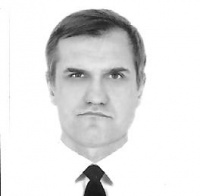 PositionFrom / ToVessel nameVessel typeDWTMEBHPFlagShipownerCrewingChief Engineer03.11.2012-30.12.2012AsphodelBulk Carrier16623Mitsubishi-Sulzer5727LiberiaFML Ship  Management LTDEugenia2nd Engineer28.07.2012-03.11.2012AsphodelBulk Carrier16623Mitsubishi-Sulzer5727LiberiaFML Ship Management LTDEugenia2nd Engineer31.10.2011-02.12.2011Victor HortaHopper Dredger5666Wartsila5906BelgiumDEMESudoremont2nd Engineer15.09.2011-04.10.2011Victor HortaHopper Dredger5666Wartsila5906BelgiumDEMESudoremontChief Engineer28.05.2011-13.07.2011OrwellHopper Dredger3000Caterpiler3360BelgiumDEMESudoremontChief Engineer24.02.2011-20.04.2011OrwellHopper Dredger3000Caterpiler3000BelgiumDEMESudoremont2nd Engineer13.10.2010-07.01.2011NormaVSP Tug - Voith Schneider Propeller Tug3000Lister4000BelgiumScaldisSudoremont2nd Engineer01.07.2010-18.08.2010NormaVSP Tug - Voith Schneider Propeller Tug3000Lister4000BelgiumScaldisSudoremont2nd Engineer12.12.2009-16.02.2010CharlemeganeHopper Dredger5682Wartsila5400LuxembourgDEMESudoremont2nd Engineer29.09.2009-23.11.2009CharlemeganeHopper Dredger5682Wartsila5400LuxembourgDEMESudoremont